Tuairisc/Reporting Template for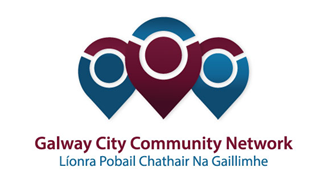 Galway City Community Network RepresentativesPlease complete and email to communications@gccn.ie at your earliest convenience, preferably one week after the meetingand no later than two weeks.Cruinniú / Name of MeetingIonadaí LPCG (glacadóir - nótaí) / Name of GCCN Rep (note-taker)Dáta & Suite / Date & Location of Meeting:I láthair / AttendancePresent----------Council:Community:In Attendance: Príomhphointí pléite / Key Issues Discussed:Príomhphointí pléite / Key Issues Discussed:Socruithe déanta / Key Decisions Made:Socruithe déanta / Key Decisions Made:Gníomhaíochtaí  / Action(s) required from GCCN:Gníomhaíochtaí  / Action(s) required from GCCN: Dáta don chéad chruinniú eile / Date of next meeting :Moltaí breise /Any Other Comments:Moltaí breise /Any Other Comments: